                           Embūtes velobrauciens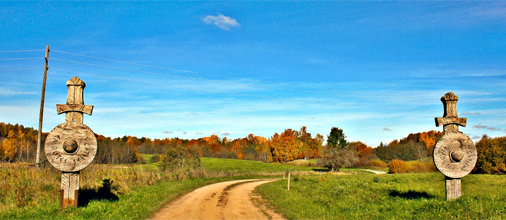                                    “Joda Dambis 2016”                                                 23.oktobrī                                                Starts 12:00Distances : Pusmaratona distance – 30km - ar laika kontroli Minivelokrosa distance – 2km - ar laika kontroliVecuma grupas : Pusmaratonam – 30 km. 
                                     Sievietes:
                                                       S19 (1997 – 2003)
                                                       S (1996 un vecākas) 
                                     Vīrieši:
                                                       V13 (2003 – 2004)
                                                       V15 (2001 – 2002) 
                                                       V/Juniori   (2000 – 1972) 
                                                       V45 (1971 un vecāki)  
                                       Minivelokross - 2km.                                                     Open grupa- (2004 un vecāki )                                                      Jaunieši /Jaunietes ( 2005  un jaunāki) 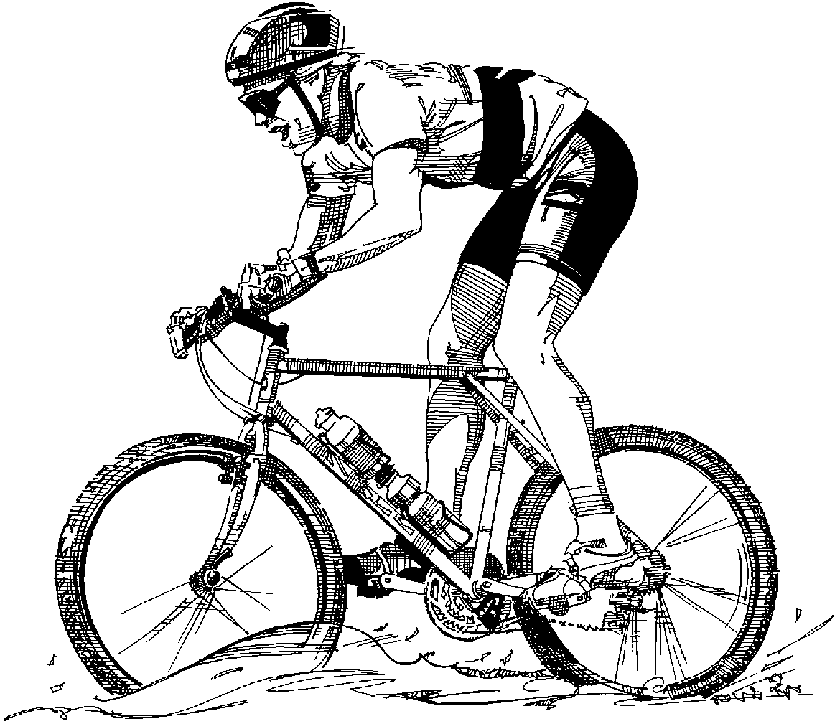                                       Starts/Finišs un pulcēšanās vieta:                                       Embūtes dabas parks, Joda dambis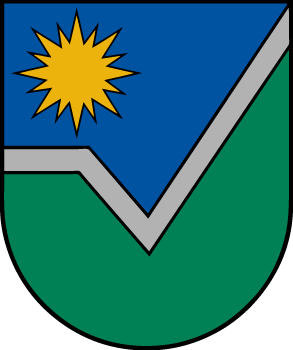                                  Informācija : vainode.lv, tālr. – 26311285                                                                                         227829253   